Проєкт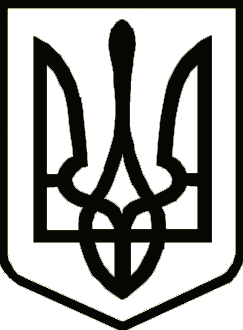 УкраїнаНІЖИНСЬКА РАЙОННА РАДА ЧЕРНІГІВСЬКОЇ ОБЛАСТІРІШЕННЯ(четверта сесія восьмого скликання)26 лютого 2021 рокум. Ніжин                                                                         Про внесення змін до рішення другої (позачергової) сесії районної радивосьмого скликання від 24 грудня 2020 року «Про надання згоди на передачу та передачу у комунальну власність Лосинівської селищної ради закладів освіти та їх майна із спільної власності територіальних громад сіл, селища Ніжинського району» Відповідно до Закону  України «Про передачу об’єктів права державної та комунальної власності», підпункту 14 пункту 51 розділу I Закону України «Про внесення змін до бюджетного кодексу України», керуючись статтями 43, 60 Закону України «Про місцеве самоврядування в Україні», районна рада вирішила:1. Внести зміни до рішення другої (позачергової) сесії районної ради восьмого скликання від 24 грудня 2020 року «Про надання згоди на передачу та передачу у комунальну власність Лосинівської селищної ради закладів освіти та їх майна із спільної власності територіальних громад сіл, селища Ніжинського району», а саме викласти пункт 1 у новій редакції та доповнити додатком 1:«1. Передати з 01 січня 2021 року у комунальну власність Лосинівської селищної ради: Данинський НВК «ПШ-ЗДО», Галицьку ЗОШ І-ІІІ ступенів, Перемозький НВК «ЗНЗ-ДНЗ» І-ІІІ ступенів, Світанківський НВК «ЗНЗ-ДНЗ» І-ІІІ ступенів, Лосинівський МНВК, КПНЗ «Центр ДЮТ»; з наявною штатною чисельністю, їх майно, основні засоби, кредиторську і дебіторську заборгованість (згідно додатку 1).»2. Контроль за виконанням рішення покласти на постійну комісію районної ради з питань управління та розпорядження об’єктами комунальної власності та постійну комісію з гуманітарної політики, освіти, культури, молодіжної політики, спорту та національного відродження.Голова районної ради 			Анатолій КРАСНОСІЛЬСЬКИЙ	Додаток 1 ЗАТВЕРДЖЕНОрішенням четвертої сесіїНіжинської районної радиЧернігівської області восьмого скликаннявід 26 лютого  2021 р.Перелікосновних засобів, кредиторської заборгованості та штатних одиницьпо закладах освіти, які передаються у комунальну власність Лосинівської селищної  радиВсього:основні засоби –  6940673,99 грн.інші необоротні  матеріальні активи – 601078,53грн.запаси – 296248,38 грн.кредиторська заборгованість – 1130052,80 грн.штатні одиниці – 91,65  шт. од.Начальник відділу освітиНіжинської районної державної адміністрації 				                      Н.С. ЖигунНайменуванняСума (кількість),грн. коп. (шт. од.)Галицька  ЗОШ І-ІІІ ступенівГалицька  ЗОШ І-ІІІ ступенівОсновні засоби:Рахунок 1013639516,00Рахунок 1014148450,70Рахунок  101513881,00Рахунок  101624485,00Рахунок  10182520,00Інші необоротні матеріальні активи:Рахунок 111270435,54Рахунок 1113165750,53Запаси:Рахунок 1514 39916,77Рахунок 1515 8338,00Рахунок 181211421,33Кредиторська заборгованість:КЕКВ 2111187734,58КЕКВ 212049114,41КЕКВ 22309296,00КЕКВ 22731463,74КЕКВ 227455749,04Штатні одиниці:15,25Світанківський НВК «ЗНЗ-ДНЗ» І-ІІ ступенівСвітанківський НВК «ЗНЗ-ДНЗ» І-ІІ ступенівОсновні засоби:Рахунок 10131057910,87Рахунок 1014172440,00Рахунок 101688489,00Рахунок 10182520,00Інші необоротні матеріальні активи:Рахунок 111274608,75Рахунок 1113111772,95Запаси:Рахунок 151498294,69Рахунок 18128558,24Кредиторська заборгованість:КЕКВ 2111190147,92КЕКВ 212041327,13КЕКВ 22308792,68КЕКВ 22731036,84Штатні одиниці:18,8Данинський  НВК «ПШ-ЗДО»Данинський  НВК «ПШ-ЗДО»Основні засоби:Рахунок 1013340404,00Рахунок 1014165301,72Рахунок 10155854,00Рахунок 1016635,00Інші необоротні матеріальні активи:Рахунок 111211179,56Рахунок 111364996,68Запаси:Запаси:Рахунок 18125944,54Кредиторська заборгованість:КЕКВ 211189881,87КЕКВ 212025169,81КЕКВ 22301948,40КЕКВ 2273519,21КЕКВ 227429686,72Штатні одиниці:    8,8КПНЗ «ЦДЮТ»КПНЗ «ЦДЮТ»Основні засоби:Рахунок 1013222184,00Рахунок 101417063,00Рахунок 10152944,00Рахунок 1016803,00Інші необоротні матеріальні активи:Рахунок 11138529,00Запаси:Рахунок 1812813,72Кредиторська заборгованість:КЕКВ 211134540,79КЕКВ 21209180,73КЕКВ 22743700,00Штатні одиниці: 8,75Лосинівський навчально  - виробничий комбінатЛосинівський навчально  - виробничий комбінатОсновні засоби:Рахунок 1013195684,00Рахунок 1014101180,00Рахунок 1015495381,00Інші необоротні матеріальні активи:Рахунок 11123720,00Рахунок 111339476,18Запаси:Рахунок 151428624,58Рахунок 151531450,00Рахунок 181212663,79Кредиторська заборгованість:КЕКВ 211151575,07КЕКВ 212011478,44КЕКВ 22757585,60Штатні одиниці:18,5Перемозький НВК «ЗНЗ-ДНЗ» І-ІІІ ступенівПеремозький НВК «ЗНЗ-ДНЗ» І-ІІІ ступенівОсновні засоби:Рахунок 1011479162,46Рахунок 10131623565,00Рахунок 1014626676,84Рахунок 1015144882,00Рахунок 101678808,00Рахунок 101825488,00Інші необоротні матеріальні активи:Рахунок 1112104501,55Рахунок 1113210553,19Запаси:Рахунок 1514807,97Рахунок 151539606,04Рахунок 18129808,71Кредиторська заборгованість:КЕКВ 2111195271,01КЕКВ 212040883,75КЕКВ 223010570,00КЕКВ 227164028,78КЕКВ 22732112,96КЕКВ 22747257,30Штатні одиниці:21,55